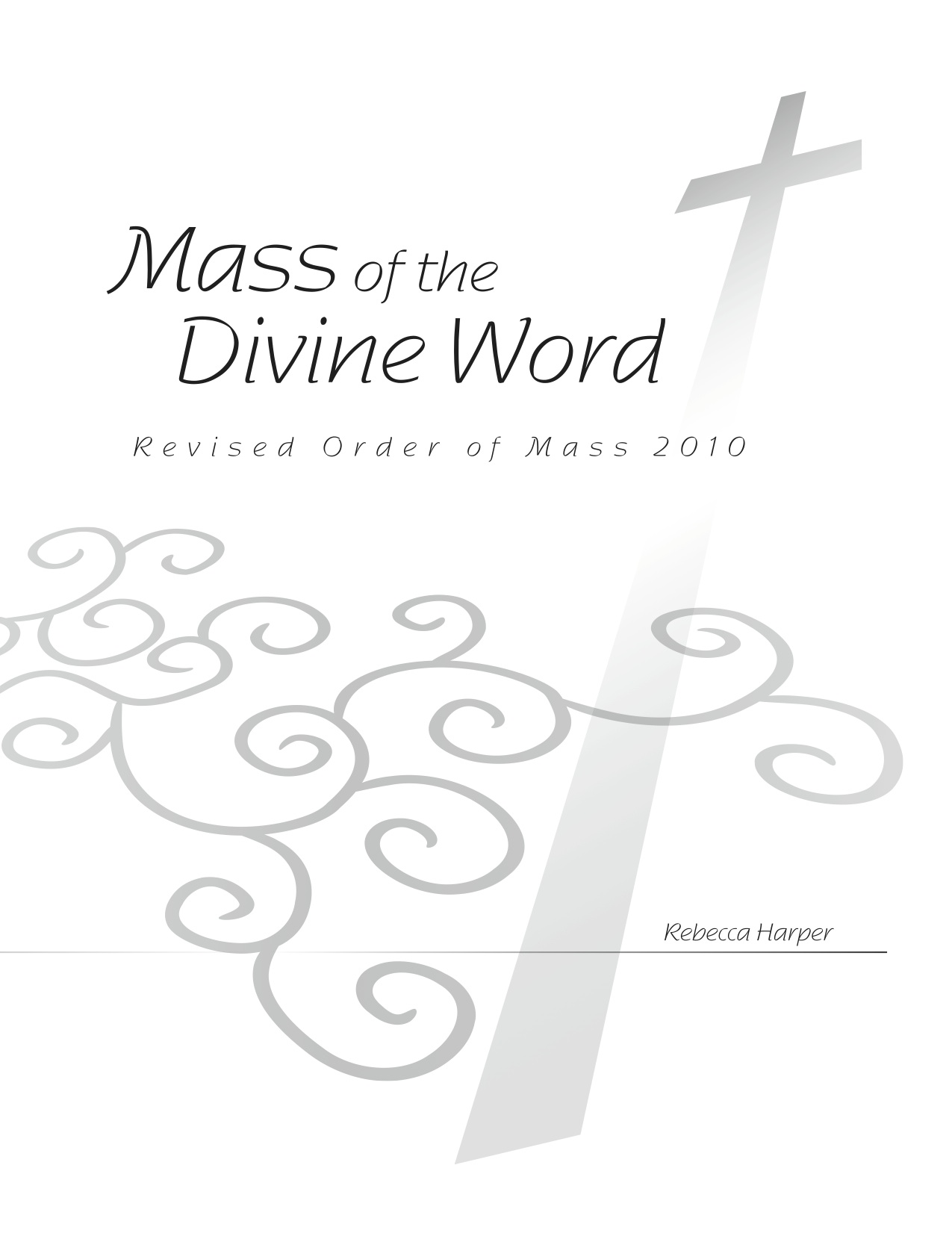 		Mass of the Divine Word			Kyrie								3Glory to God						4Psalm 23, Lord, You Are My Shepherd		8Gospel Acclamation					9Nicene Creed						11Holy Holy Holy						14Memorial Acclamations				15Doxology and Amen					16The Lord’s Prayer					17Lamb of God						20				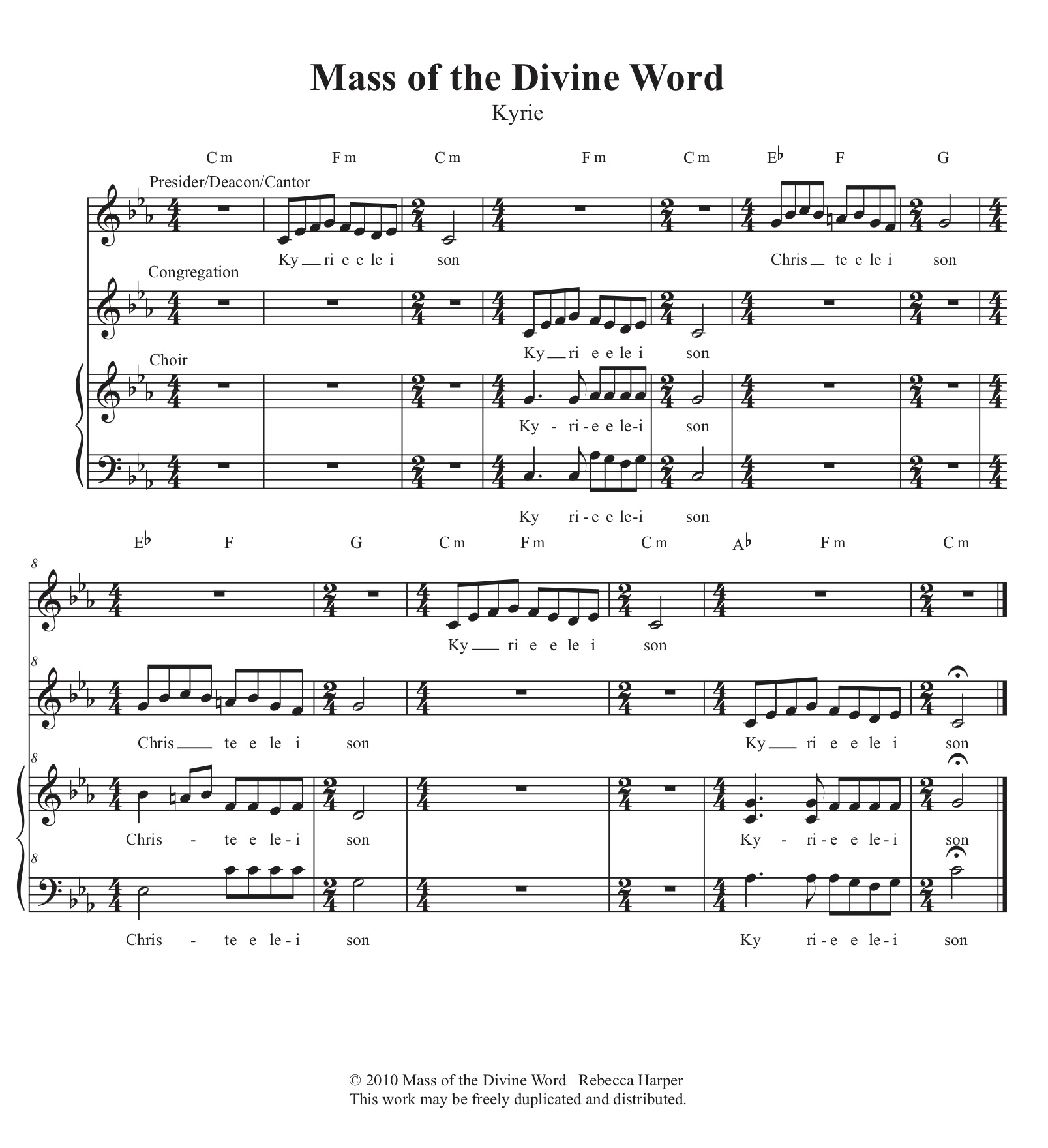 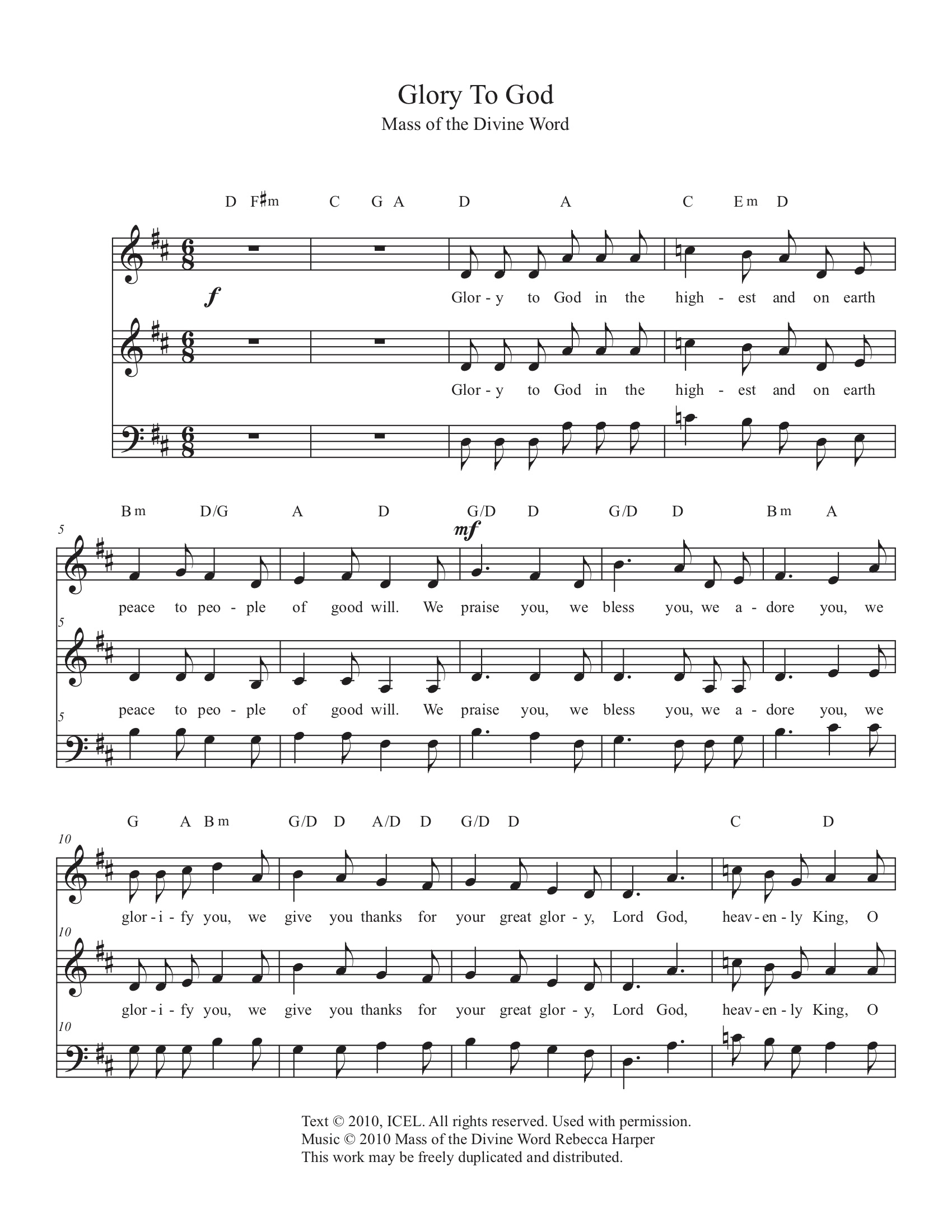 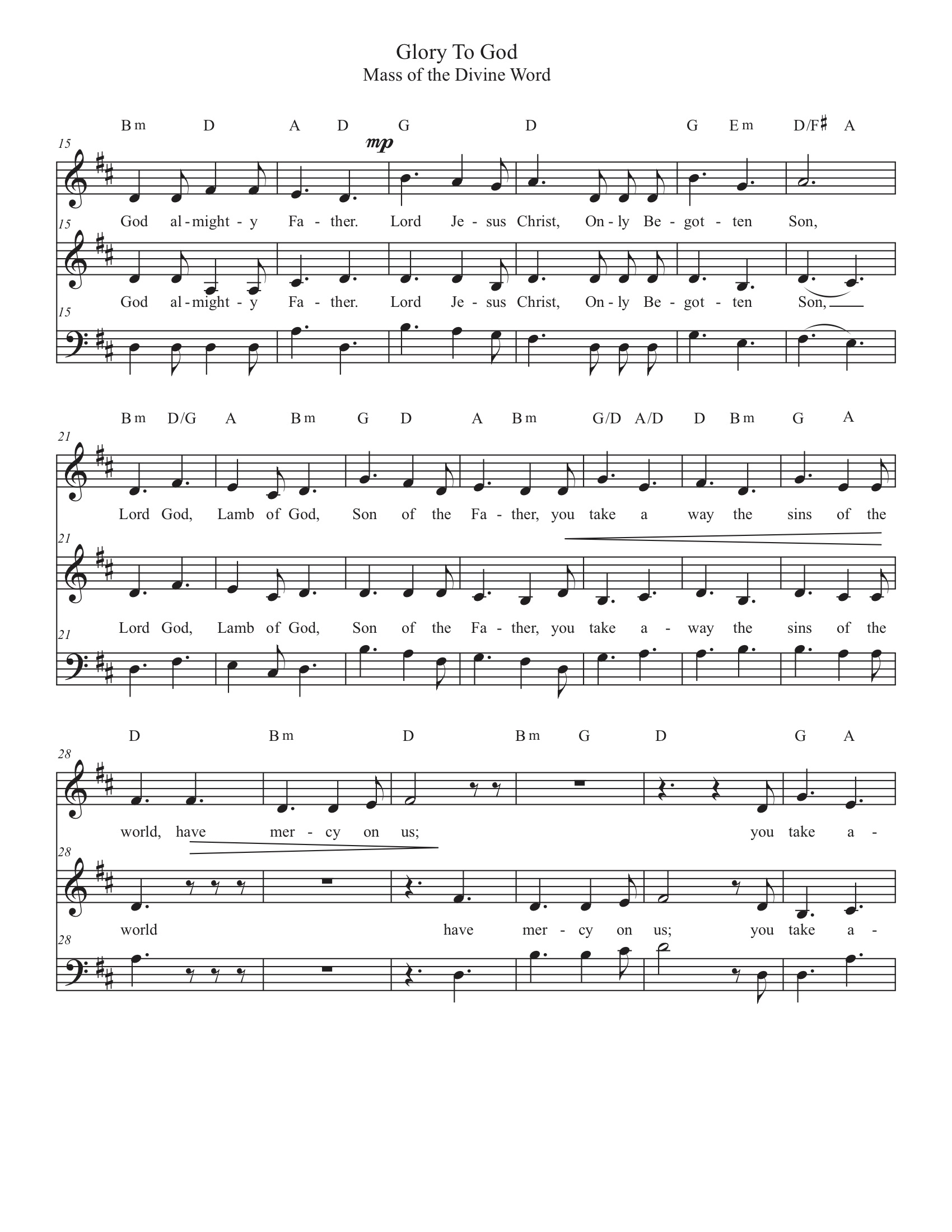 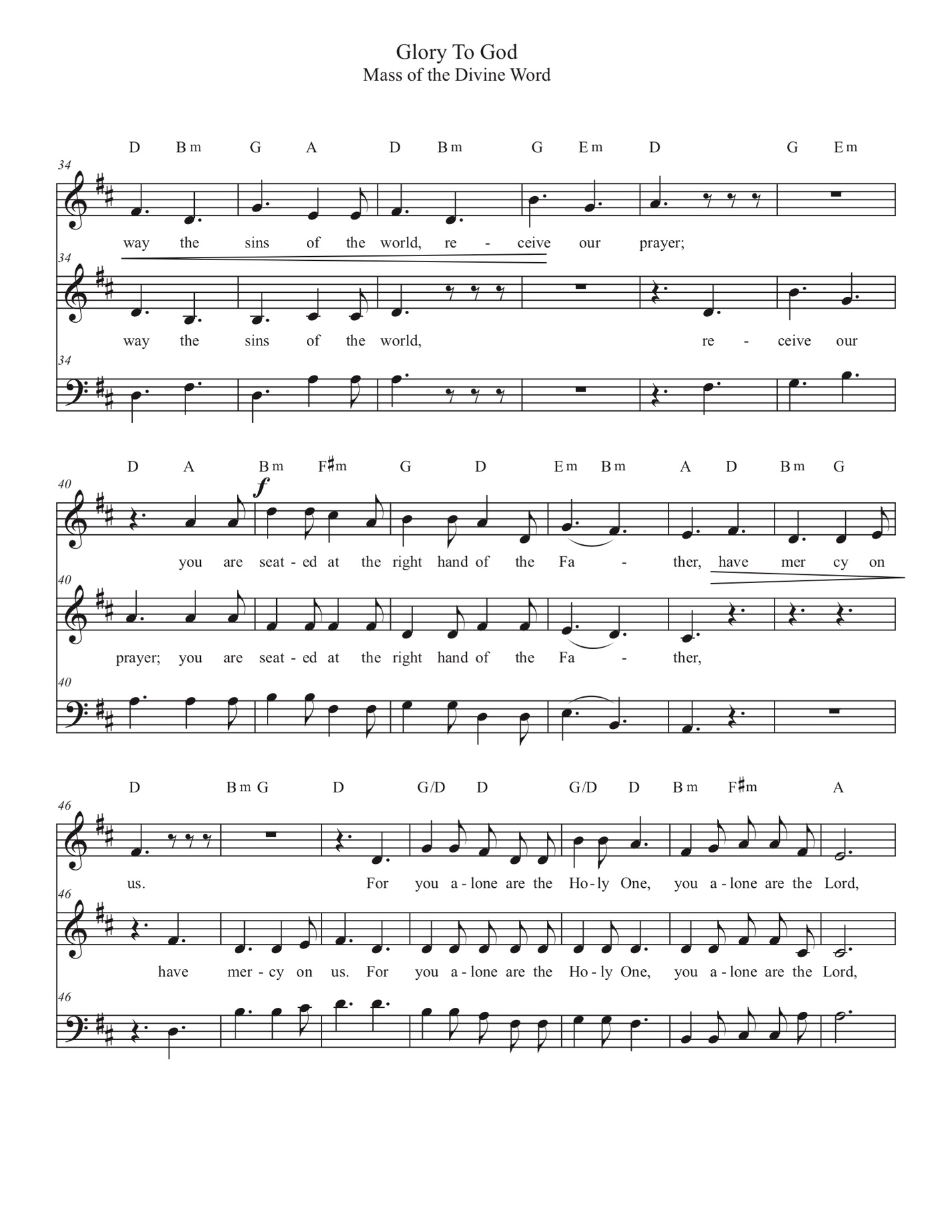 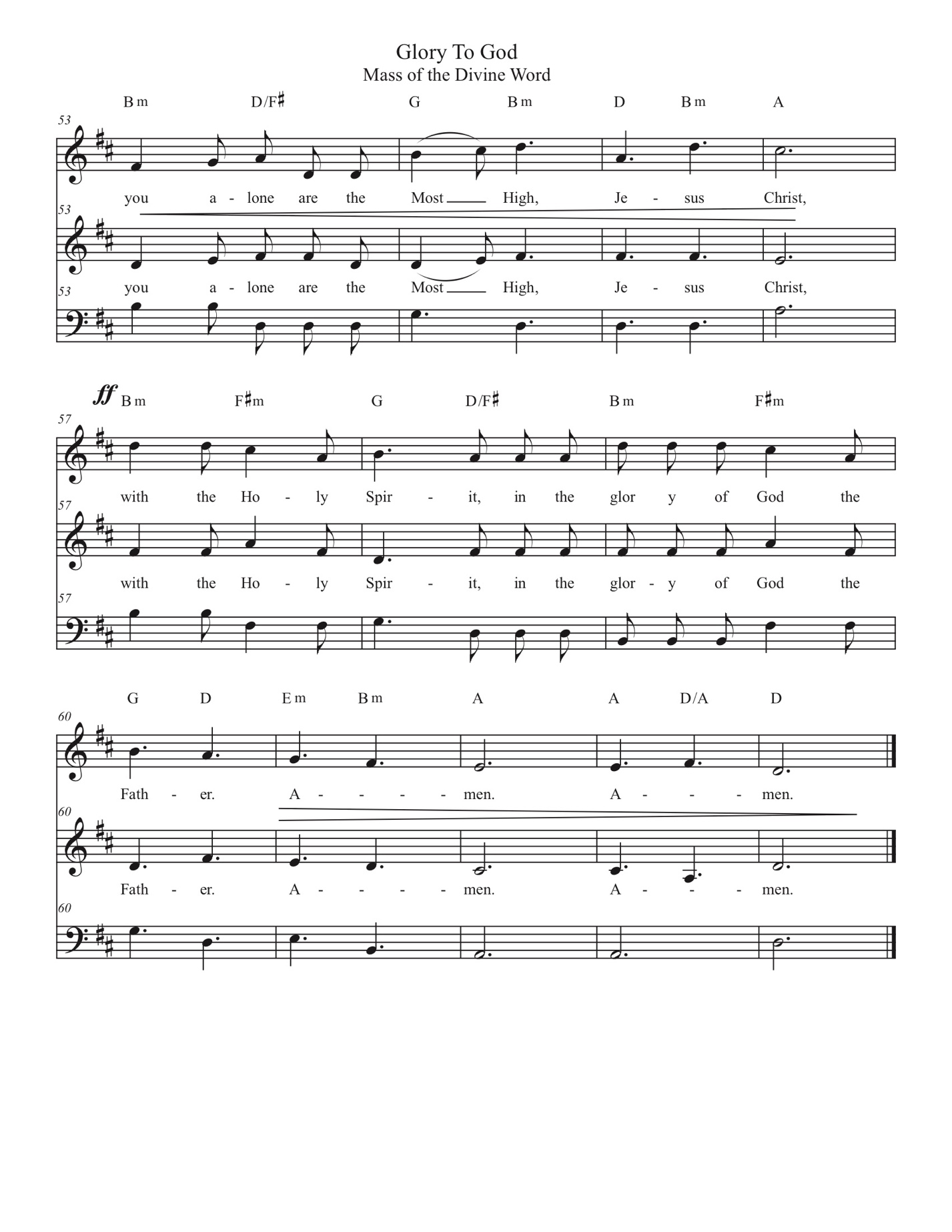 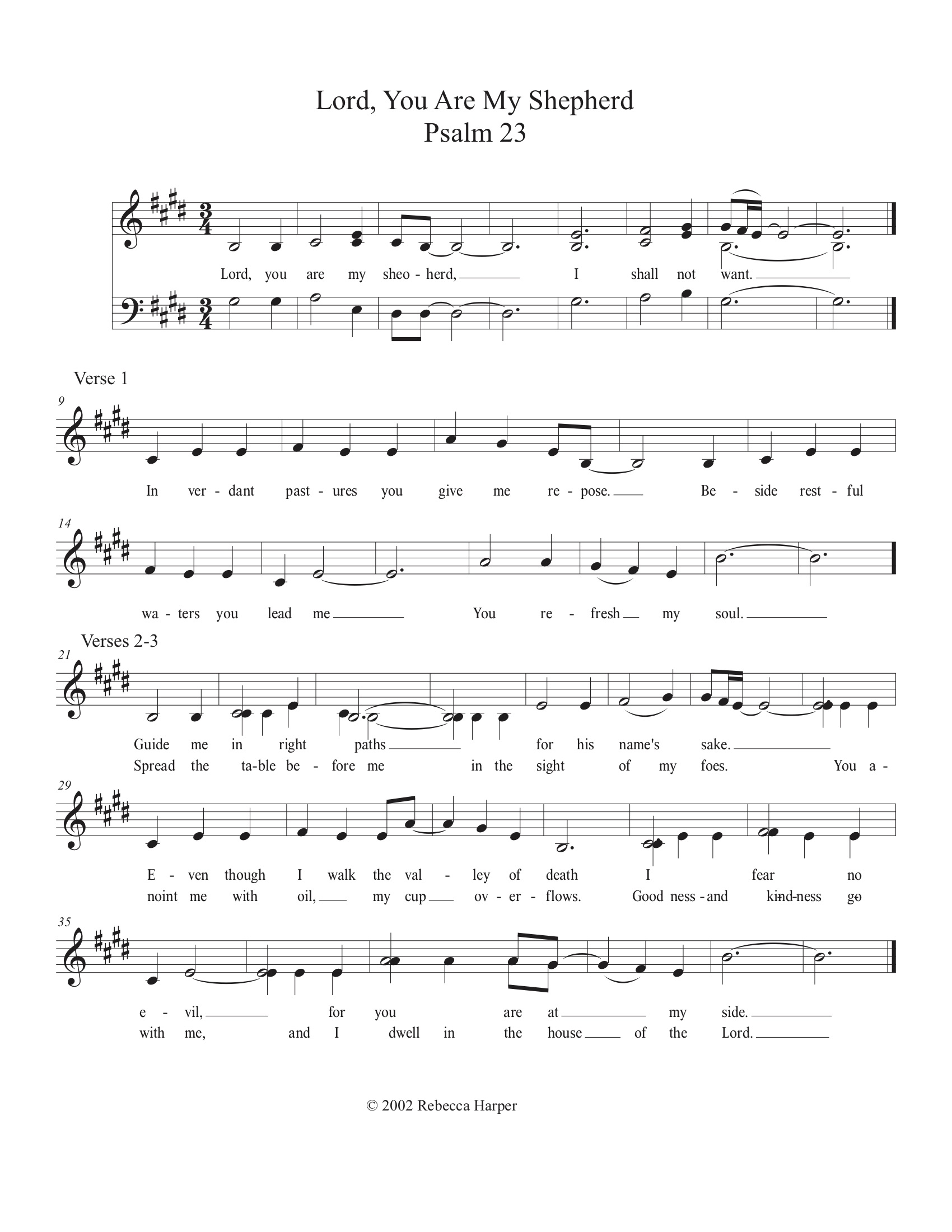 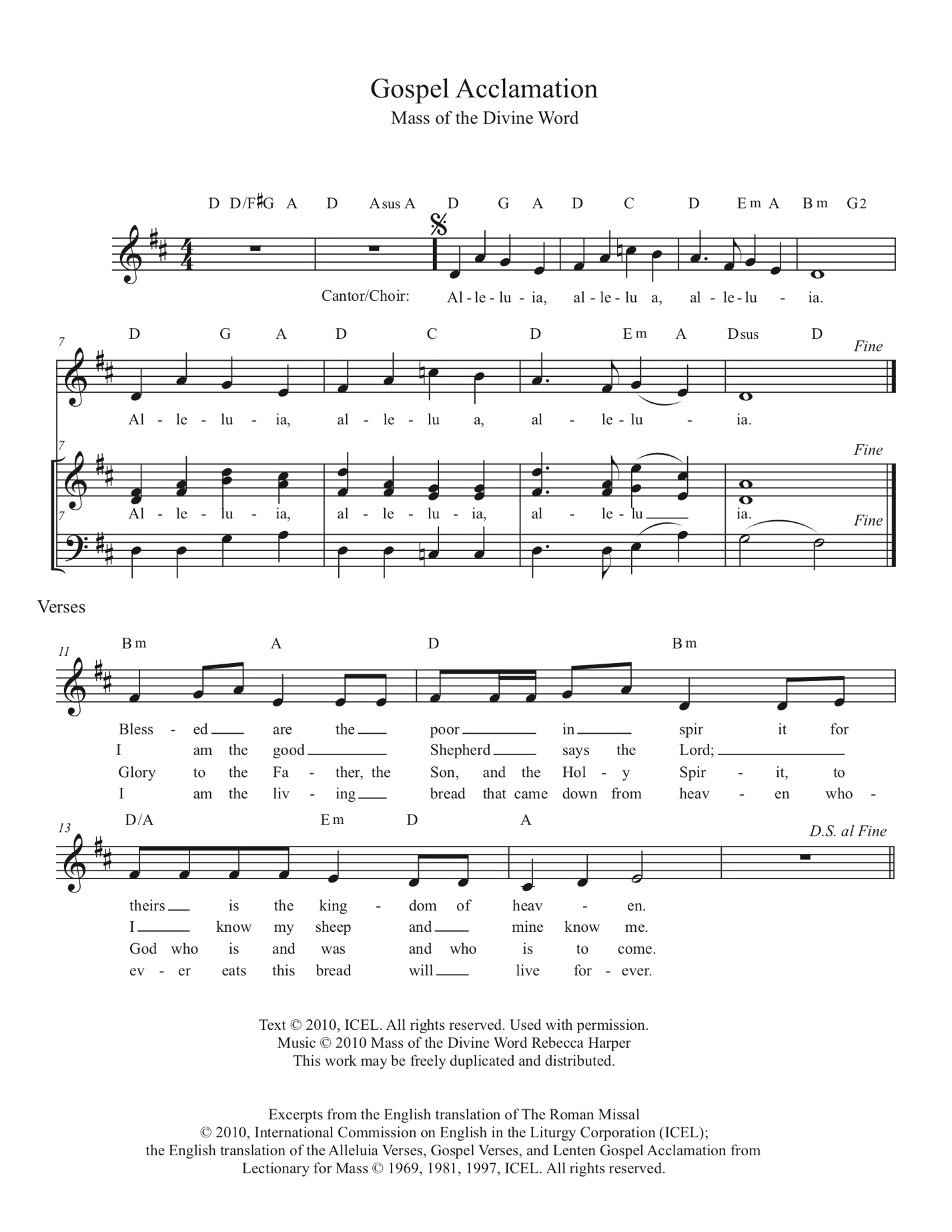 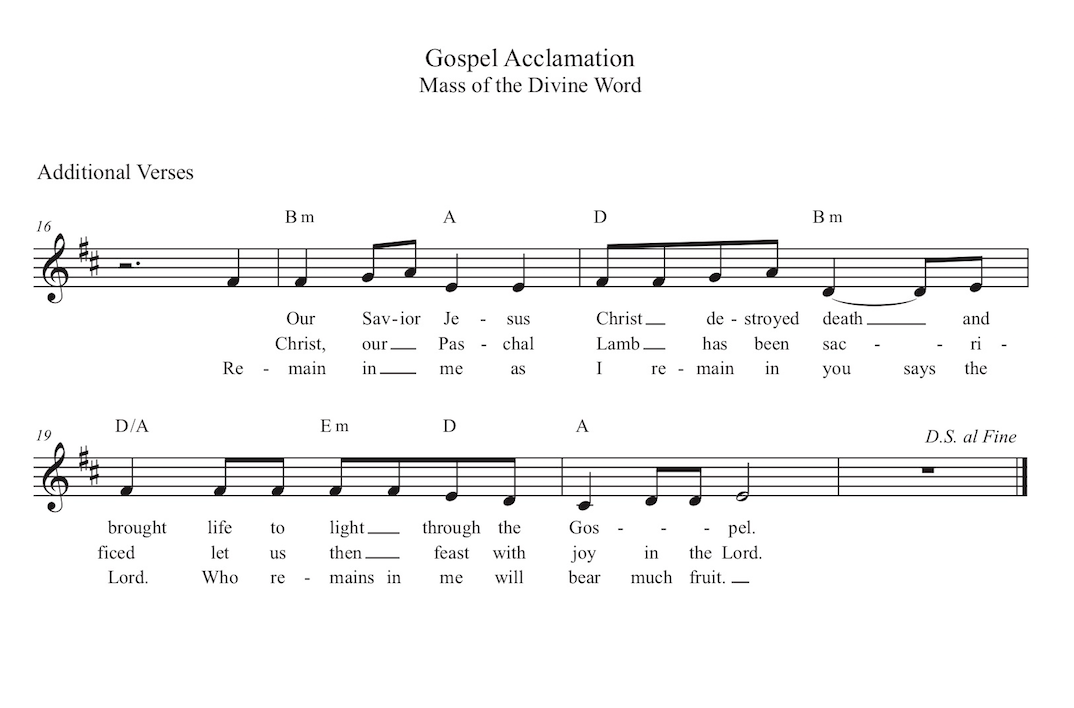 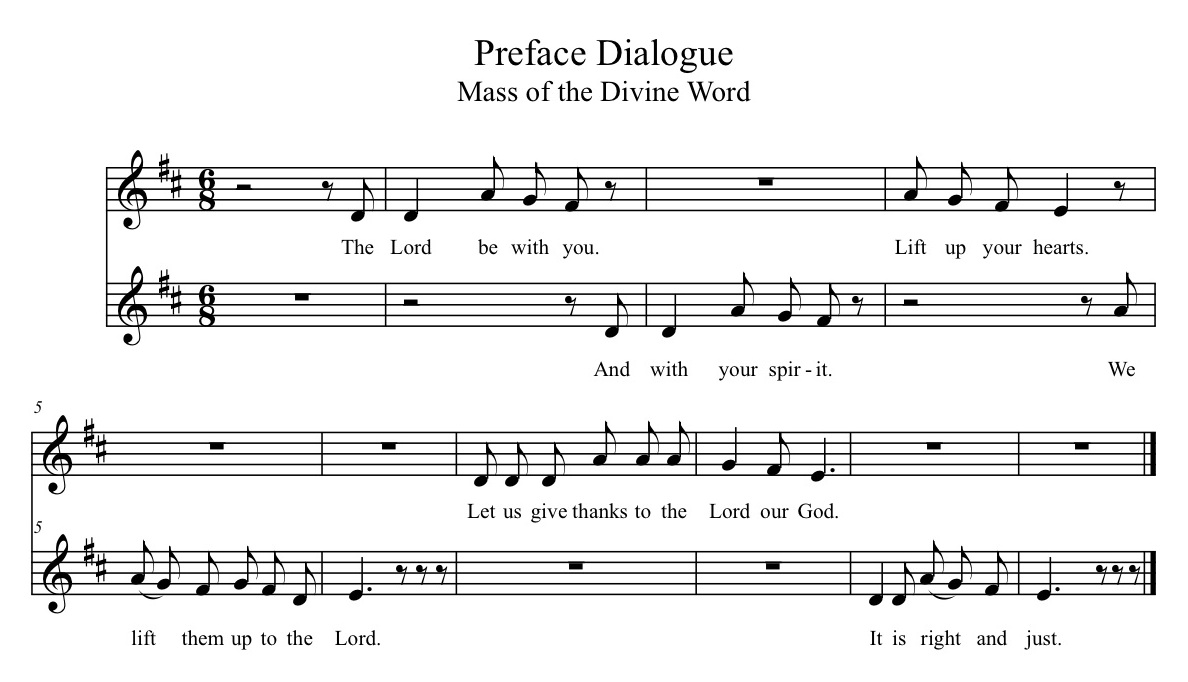 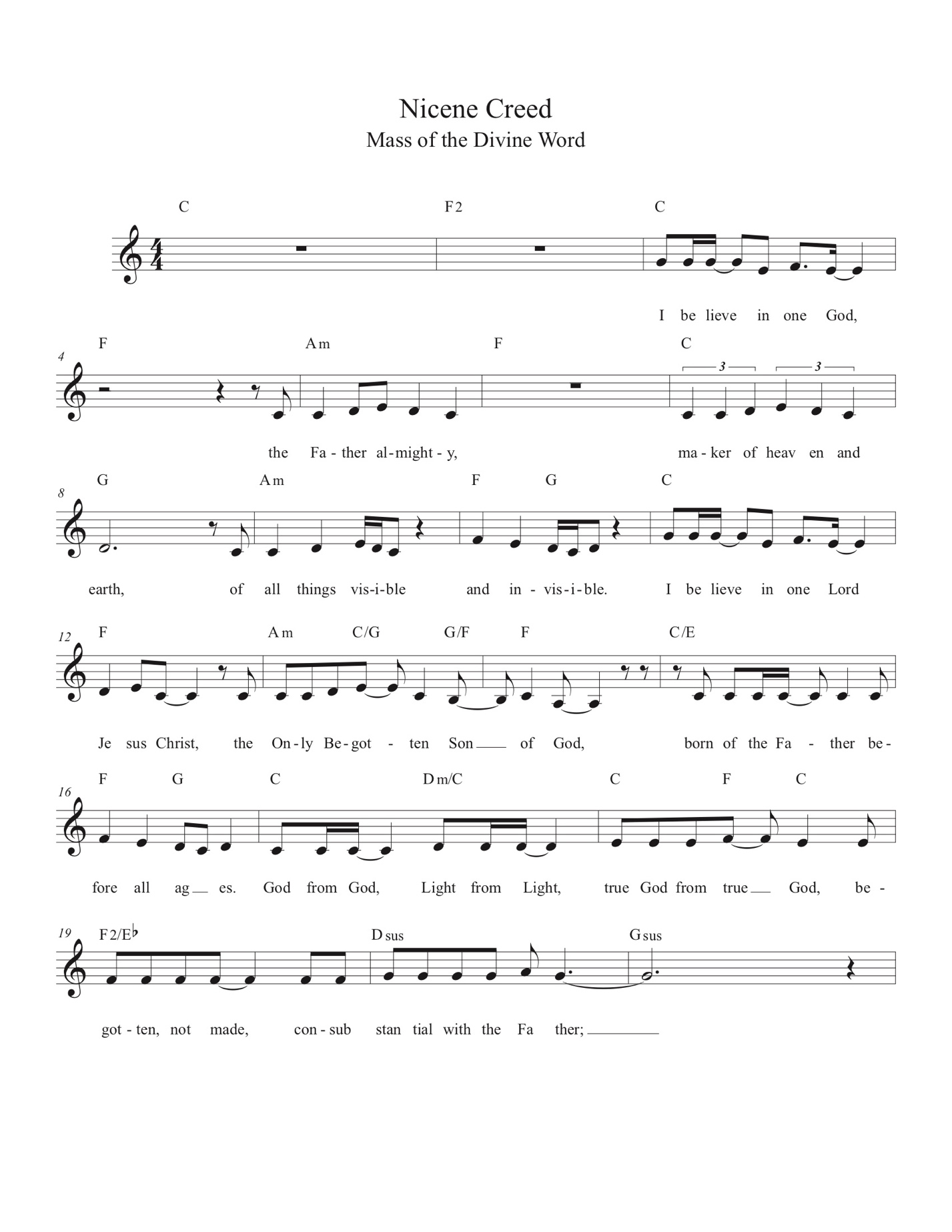 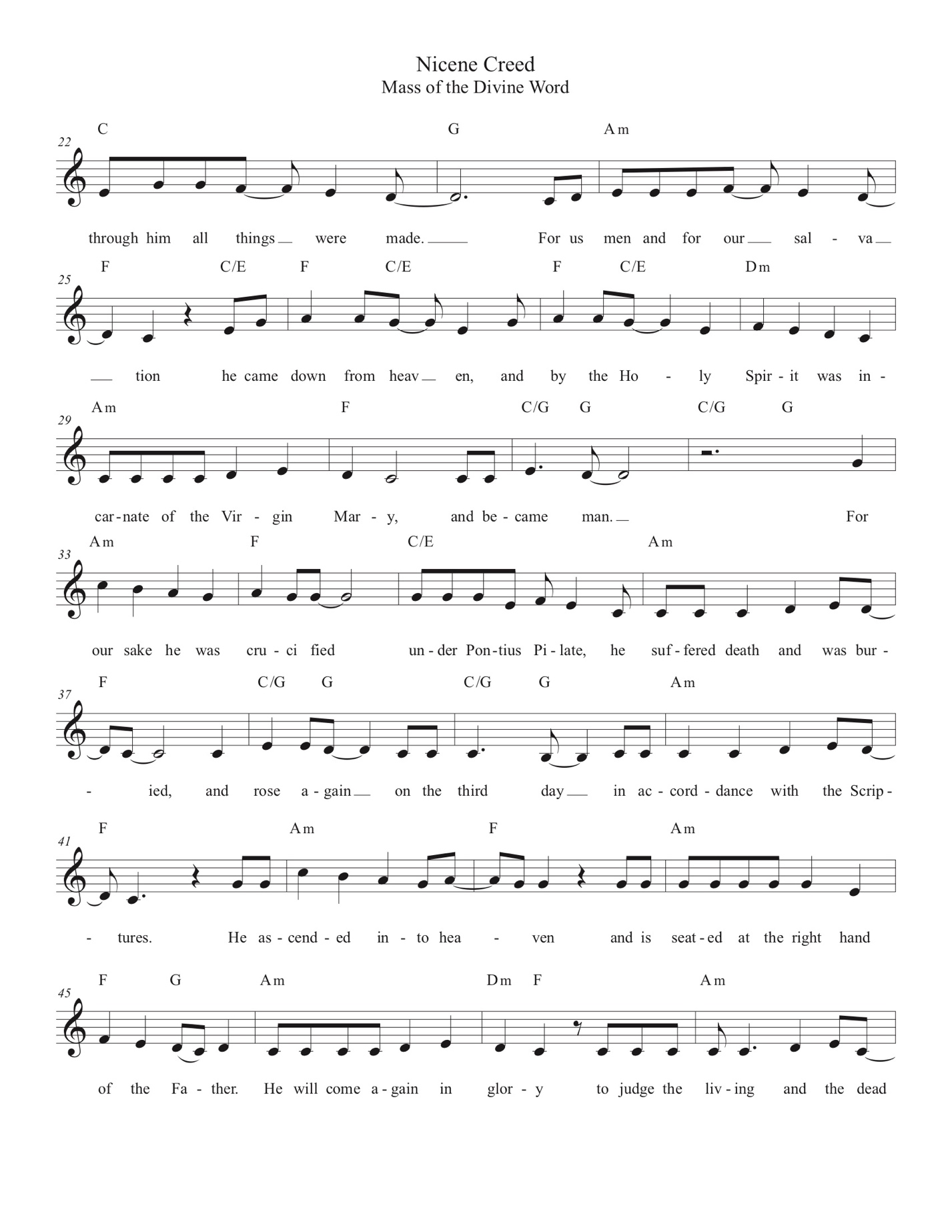 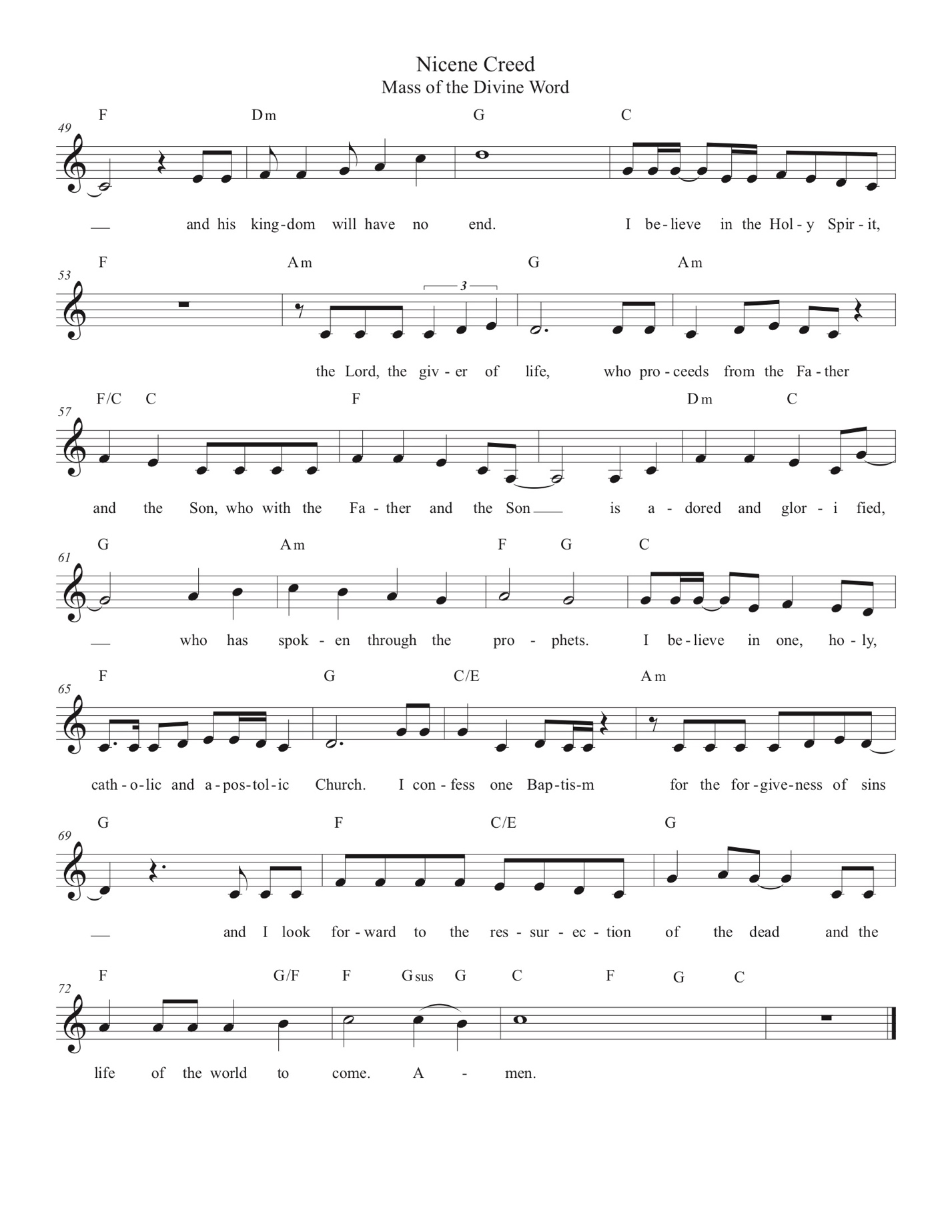 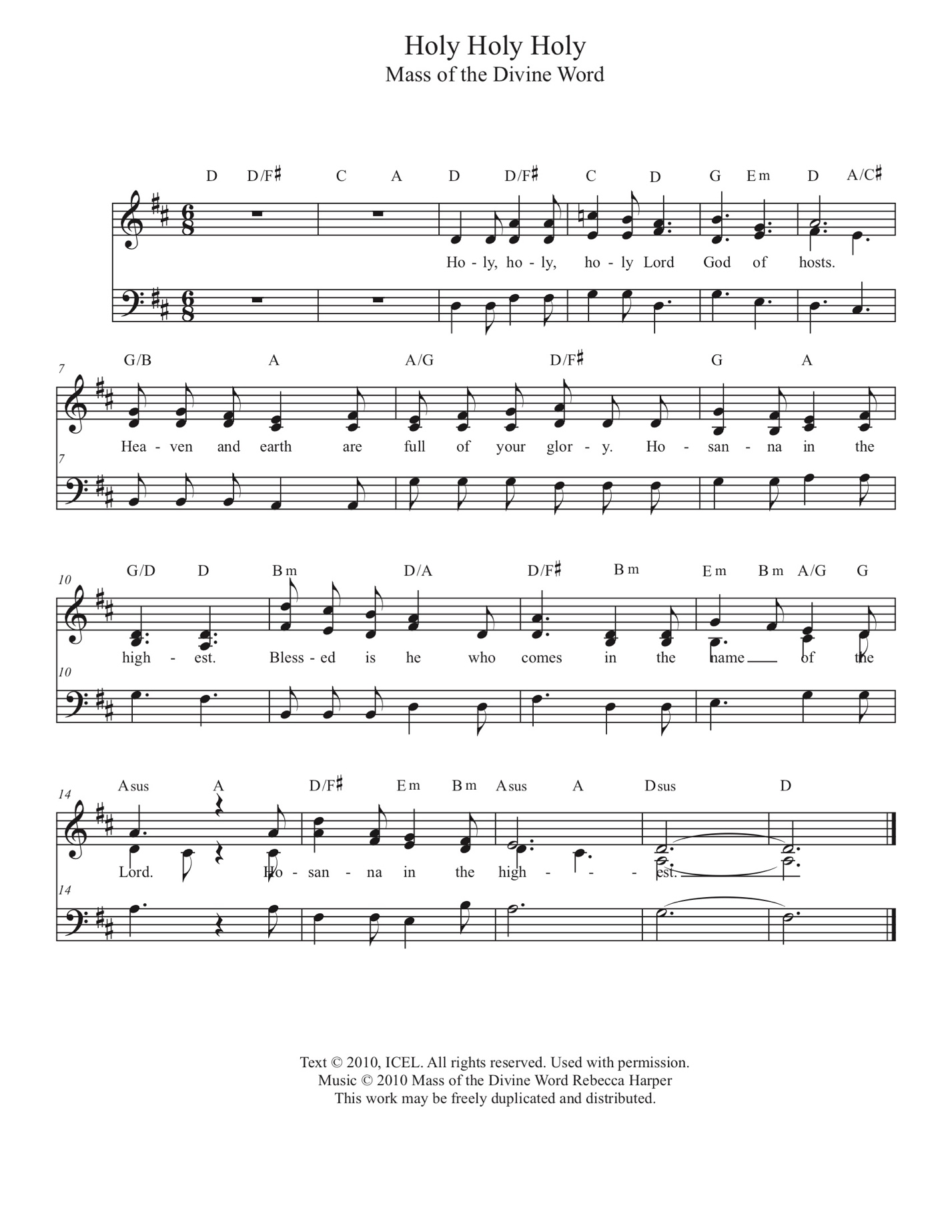 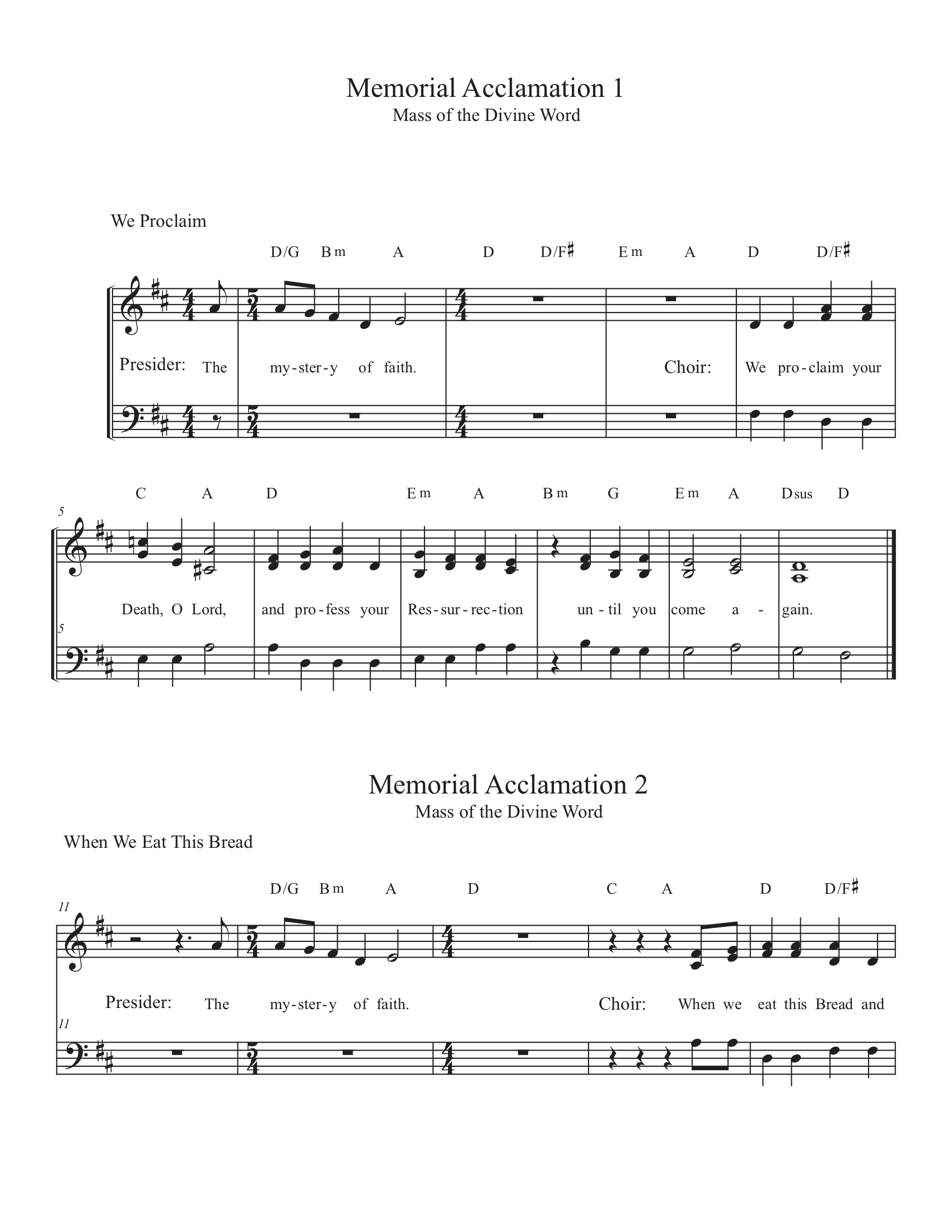 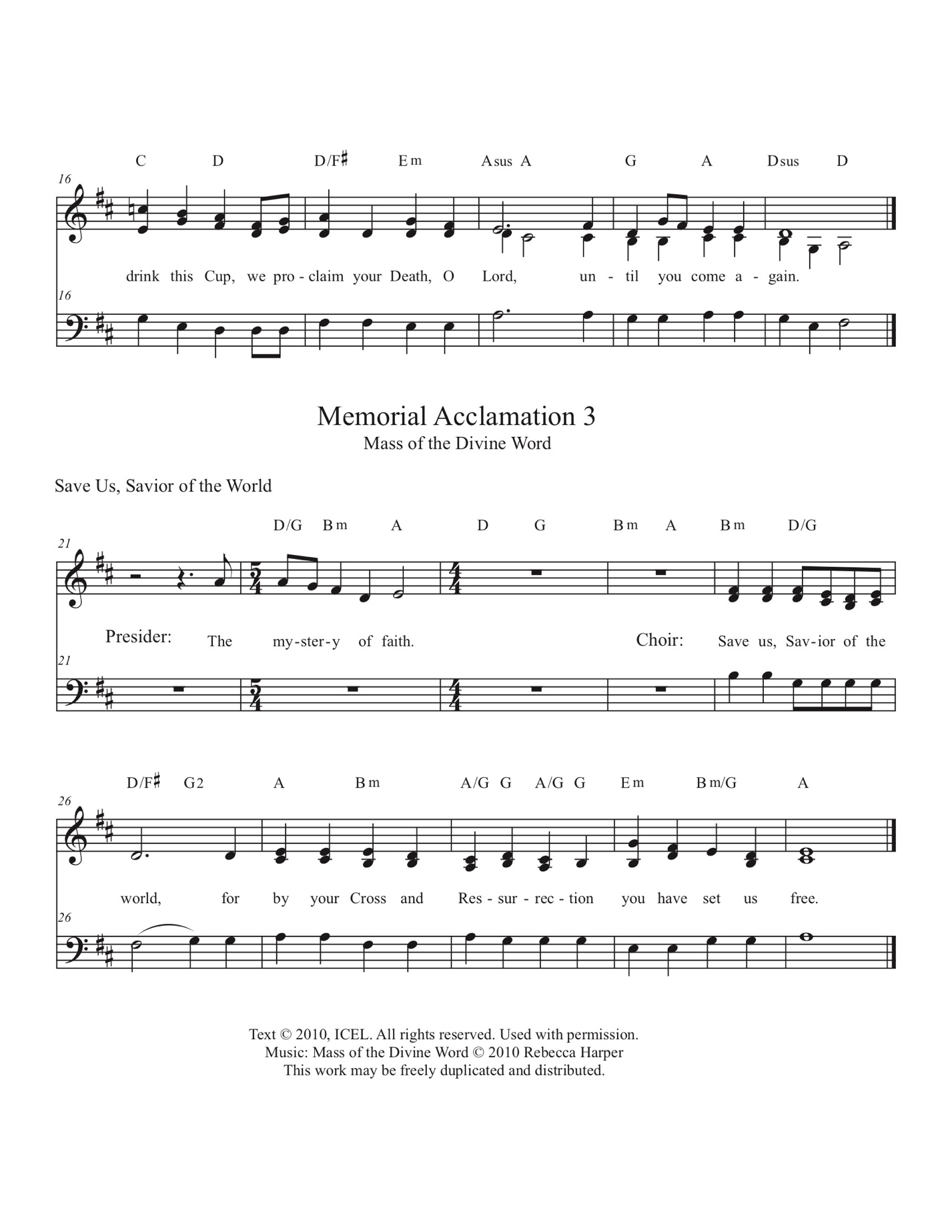 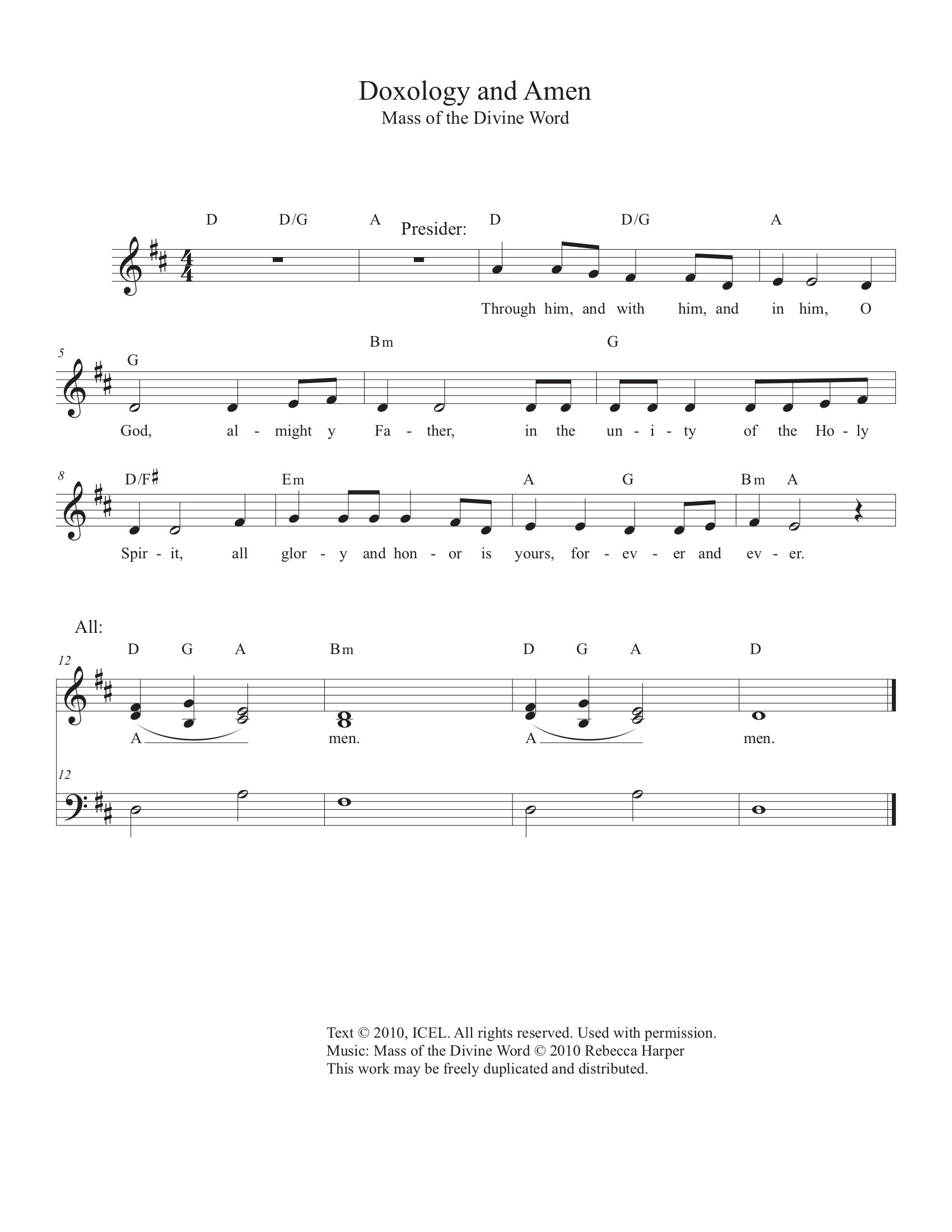 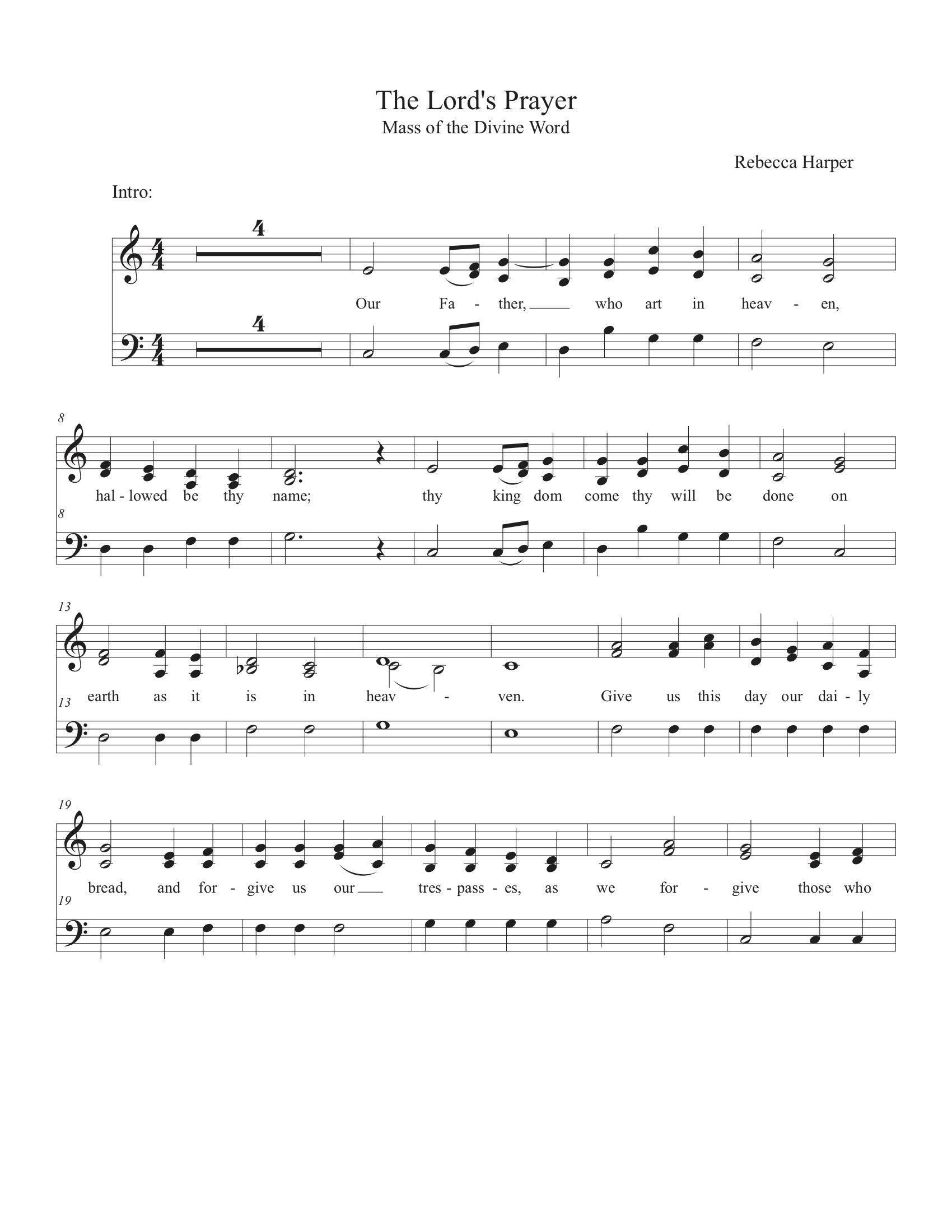 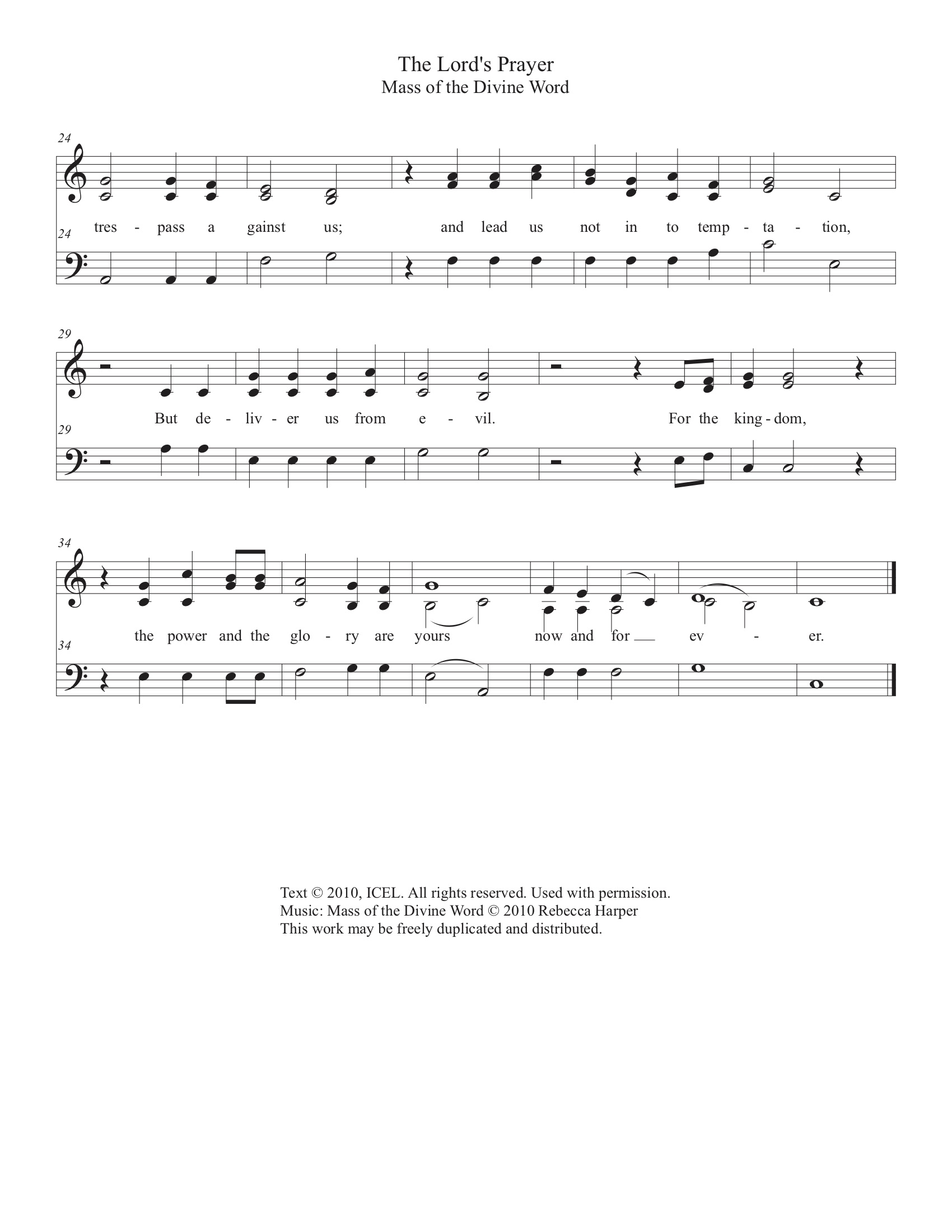 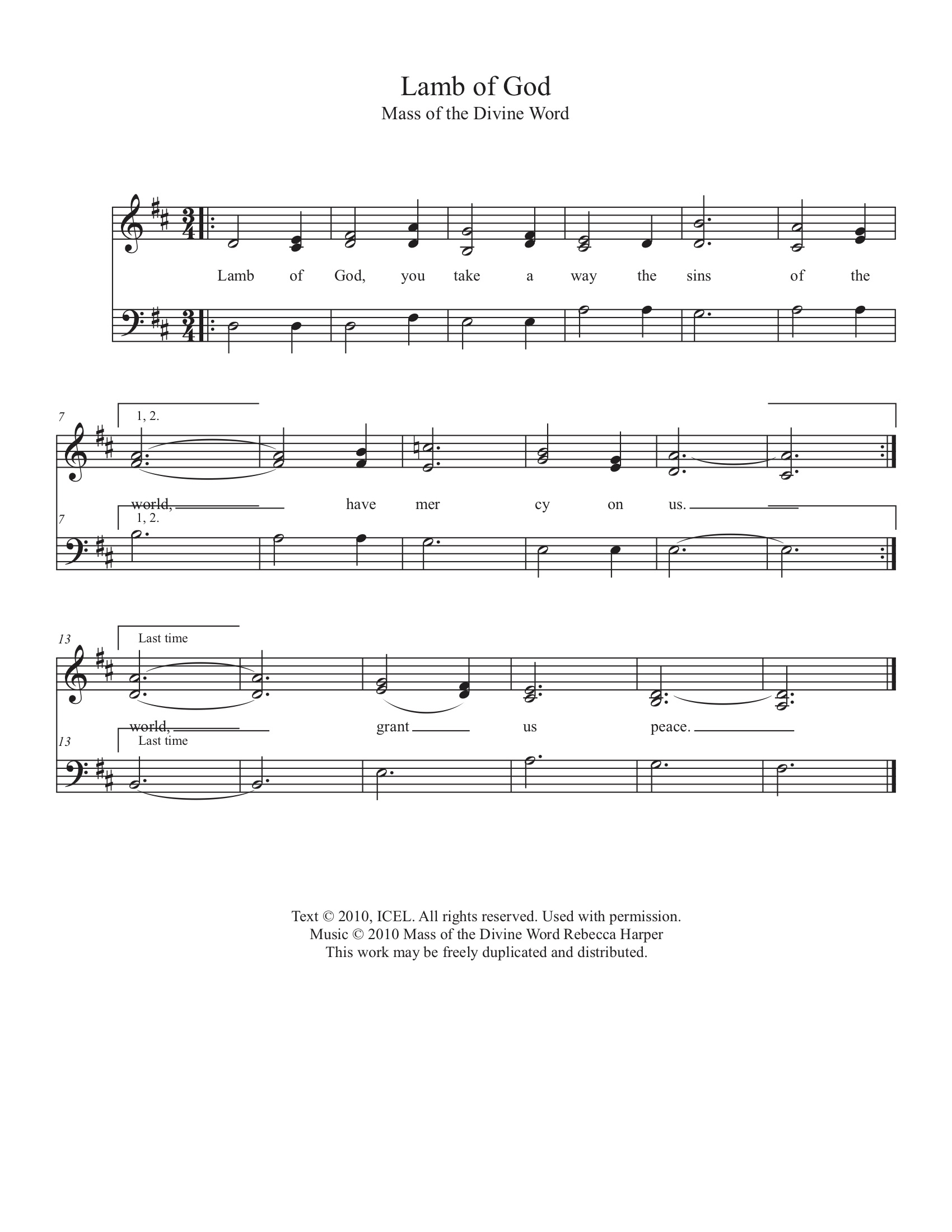 